附件5: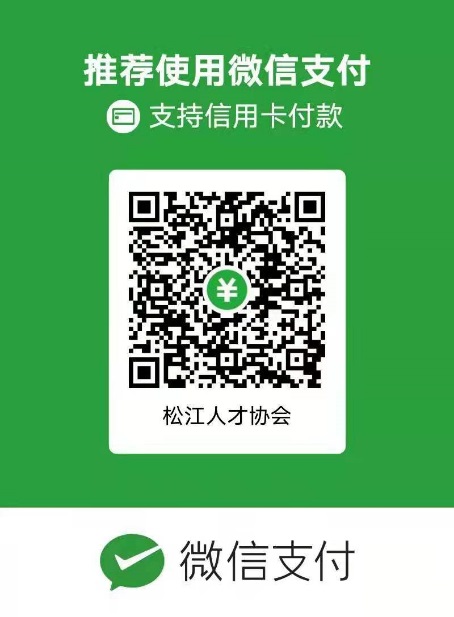 支付时请备注:受理号+姓名+评审费。缴费信息备注：单位名称须与单位公章一致。姓名受理号身份证号联系电话单位名称单位税号